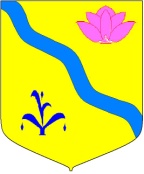 АДМИНИСТРАЦИЯ КИРОВСКОГО МУНИЦПАЛЬНОГО РАЙОНАПОСТАНОВЛЕНИЕ                         г.		п. Кировский                                            №                           	                                        Об утверждении показателя средней рыночной стоимости одного квадратного метра общей площади жилых помещений, которые расположены на территории Кировского муниципального района и признаны непригодными для проживания в результате чрезвычайной ситуацииРуководствуясь Жилищным кодексом Российской Федерации, Федеральным Законом от 06.10.2003г №131-ФЗ «Об общих принципах организации местного самоуправления в Российской Федерации», Законом Приморского края от 03.08.2018 №332-КЗ «О государственной поддержке граждан Российской Федерации, жилые помещения которых признаны непригодными для проживания в результате чрезвычайной ситуации регионального характера на территории Приморского края», Уставом Кировского муниципального района, администрация Кировского муниципального районаПОСТАНОВЛЯЕТ:Утвердить среднюю рыночную стоимость одного квадратного метра общей площади жилых помещений, которые расположены на территории Кировского муниципального района и признаны непригодными для проживания в результате чрезвычайной ситуации равной стоимости установленной в соответствии с Постановлением администрации Кировского муниципального района от 02.07.2021 г. №184 «Об утверждении порядка обеспечения жилыми помещениями граждан, жилые помещения которых расположены в многвартирном доме, признанном аварийным и подлежащим сносу в результате чрезвычайной ситуации природного характера» в размере 37 483,00 рублей на территории пгт. Кировский и 38460,00 рублей на территории кп. Горные Ключи.Опубликовать данное постановление в СМИ и на официальном сайте администрации Кировского муниципального района в сети Интернет kirovsky-mr.ru.Постановление вступает в силу со дня его принятия.Контроль над исполнением данного постановления возложить на первого заместителя главы Кировского муниципального района Михайленко Е.В.И.О. главы Кировского	Е.В.Михайленкомуниципального района